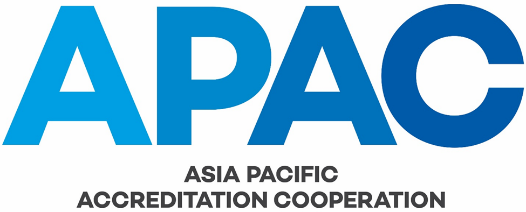 CORRECTIVE AND PREVENTIVE ACTION REQUEST NO:CORRECTIVE AND PREVENTIVE ACTION REQUEST NO:CORRECTIVE AND PREVENTIVE ACTION REQUEST NO:CORRECTIVE AND PREVENTIVE ACTION REQUEST NO:CORRECTIVE AND PREVENTIVE ACTION REQUEST NO:CORRECTIVE AND PREVENTIVE ACTION REQUEST NO:CORRECTIVE AND PREVENTIVE ACTION REQUEST NO:CORRECTIVE AND PREVENTIVE ACTION REQUEST NO:CORRECTIVE AND PREVENTIVE ACTION REQUEST NO:CORRECTIVE AND PREVENTIVE ACTION REQUEST NO:CORRECTIVE AND PREVENTIVE ACTION REQUEST NO:CORRECTIVE AND PREVENTIVE ACTION REQUEST NO:CORRECTIVE AND PREVENTIVE ACTION REQUEST NO:CORRECTIVE AND PREVENTIVE ACTION REQUEST NO:CORRECTIVE AND PREVENTIVE ACTION REQUEST NO:CORRECTIVE AND PREVENTIVE ACTION REQUEST NO:CORRECTIVE AND PREVENTIVE ACTION REQUEST NO:CORRECTIVE AND PREVENTIVE ACTION REQUEST NO:CORRECTIVE AND PREVENTIVE ACTION REQUEST NO:Internal Audit No:Internal Audit No:Internal Audit No:Internal Audit No:Internal Audit No:Internal Audit No:Internal Audit No:Internal Audit No:Internal Audit No:Internal Audit No:Corrective
ActionCorrective
ActionCorrective
ActionPreventive 
ActionPreventive 
ActionPreventive 
ActionPreventive 
ActionPreventive 
ActionComplaint No:Complaint No:Complaint No:Complaint No:Complaint No:Complaint No:Complaint No:Complaint No:Complaint No:Complaint No:AuditAuditAuditImprovement SuggestionImprovement SuggestionImprovement SuggestionImprovement SuggestionImprovement SuggestionImprovement SuggestionComplaintComplaintComplaintComplaintOther Other 1. Description of non-conformity/Improvement Suggestion1. Description of non-conformity/Improvement Suggestion1. Description of non-conformity/Improvement Suggestion1. Description of non-conformity/Improvement Suggestion1. Description of non-conformity/Improvement Suggestion1. Description of non-conformity/Improvement Suggestion1. Description of non-conformity/Improvement Suggestion1. Description of non-conformity/Improvement Suggestion1. Description of non-conformity/Improvement Suggestion1. Description of non-conformity/Improvement Suggestion1. Description of non-conformity/Improvement Suggestion1. Description of non-conformity/Improvement Suggestion1. Description of non-conformity/Improvement SuggestionReported by:Reported by:Reported by:Reported by:Date:Date:Date:Date:	Send to APAC Quality Manager when completed to this point 	Send to APAC Quality Manager when completed to this point 	Send to APAC Quality Manager when completed to this point 	Send to APAC Quality Manager when completed to this point 	Send to APAC Quality Manager when completed to this point 	Send to APAC Quality Manager when completed to this point 	Send to APAC Quality Manager when completed to this point 	Send to APAC Quality Manager when completed to this point 	Send to APAC Quality Manager when completed to this point 	Send to APAC Quality Manager when completed to this point 	Send to APAC Quality Manager when completed to this point 	Send to APAC Quality Manager when completed to this point 	Send to APAC Quality Manager when completed to this point 	Send to APAC Quality Manager when completed to this point 	Send to APAC Quality Manager when completed to this point 	Send to APAC Quality Manager when completed to this point 	Send to APAC Quality Manager when completed to this point 	Send to APAC Quality Manager when completed to this point 	Send to APAC Quality Manager when completed to this point 2 a) Investigation, determination of cause(s), and correction of non-conformity 2 a) Investigation, determination of cause(s), and correction of non-conformity 2 a) Investigation, determination of cause(s), and correction of non-conformity 2 a) Investigation, determination of cause(s), and correction of non-conformity 2 a) Investigation, determination of cause(s), and correction of non-conformity 2 a) Investigation, determination of cause(s), and correction of non-conformity 2 a) Investigation, determination of cause(s), and correction of non-conformity 2 a) Investigation, determination of cause(s), and correction of non-conformity 2 a) Investigation, determination of cause(s), and correction of non-conformity 2 a) Investigation, determination of cause(s), and correction of non-conformity 2 a) Investigation, determination of cause(s), and correction of non-conformity 2 a) Investigation, determination of cause(s), and correction of non-conformity 2 a) Investigation, determination of cause(s), and correction of non-conformity 2 a) Investigation, determination of cause(s), and correction of non-conformity 2 a) Investigation, determination of cause(s), and correction of non-conformity 2 a) Investigation, determination of cause(s), and correction of non-conformity 2 a) Investigation, determination of cause(s), and correction of non-conformity 2 a) Investigation, determination of cause(s), and correction of non-conformity 2 a) Investigation, determination of cause(s), and correction of non-conformity Assigned {by APAC QM} to:Assigned {by APAC QM} to:Assigned {by APAC QM} to:Assigned {by APAC QM} to:Assigned {by APAC QM} to:For completion by:For completion by:For completion by:For completion by:For completion by:For completion by:2 b) Verification of Corrective/preventive action implemented2 b) Verification of Corrective/preventive action implemented2 b) Verification of Corrective/preventive action implemented2 b) Verification of Corrective/preventive action implemented2 b) Verification of Corrective/preventive action implemented2 b) Verification of Corrective/preventive action implemented2 b) Verification of Corrective/preventive action implemented2 b) Verification of Corrective/preventive action implemented2 b) Verification of Corrective/preventive action implemented2 b) Verification of Corrective/preventive action implemented2 b) Verification of Corrective/preventive action implemented2 b) Verification of Corrective/preventive action implemented2 b) Verification of Corrective/preventive action implemented2 b) Verification of Corrective/preventive action implemented2 b) Verification of Corrective/preventive action implemented2 b) Verification of Corrective/preventive action implemented2 b) Verification of Corrective/preventive action implemented2 b) Verification of Corrective/preventive action implemented2 b) Verification of Corrective/preventive action implementedCompleted by (sign/initial and date)Completed by (sign/initial and date)Completed by (sign/initial and date)Completed by (sign/initial and date)Completed by (sign/initial and date)Completed by (sign/initial and date)	Send to APAC Quality Manager when completed to this point 	Send to APAC Quality Manager when completed to this point 	Send to APAC Quality Manager when completed to this point 	Send to APAC Quality Manager when completed to this point 	Send to APAC Quality Manager when completed to this point 	Send to APAC Quality Manager when completed to this point 	Send to APAC Quality Manager when completed to this point 	Send to APAC Quality Manager when completed to this point 	Send to APAC Quality Manager when completed to this point 	Send to APAC Quality Manager when completed to this point 	Send to APAC Quality Manager when completed to this point 	Send to APAC Quality Manager when completed to this point 	Send to APAC Quality Manager when completed to this point 	Send to APAC Quality Manager when completed to this point 	Send to APAC Quality Manager when completed to this point 	Send to APAC Quality Manager when completed to this point 	Send to APAC Quality Manager when completed to this point 	Send to APAC Quality Manager when completed to this point 	Send to APAC Quality Manager when completed to this point 3 a) Review effectiveness of corrective/preventive action3 a) Review effectiveness of corrective/preventive action3 a) Review effectiveness of corrective/preventive action3 a) Review effectiveness of corrective/preventive action3 a) Review effectiveness of corrective/preventive action3 a) Review effectiveness of corrective/preventive action3 a) Review effectiveness of corrective/preventive action3 a) Review effectiveness of corrective/preventive action3 a) Review effectiveness of corrective/preventive action3 a) Review effectiveness of corrective/preventive action3 a) Review effectiveness of corrective/preventive action3 a) Review effectiveness of corrective/preventive action3 a) Review effectiveness of corrective/preventive action3 a) Review effectiveness of corrective/preventive action3 a) Review effectiveness of corrective/preventive action3 a) Review effectiveness of corrective/preventive action3 a) Review effectiveness of corrective/preventive action3 a) Review effectiveness of corrective/preventive action3 a) Review effectiveness of corrective/preventive actionAssigned {by APAC QM} to:Assigned {by APAC QM} to:Assigned {by APAC QM} to:Assigned {by APAC QM} to:Assigned {by APAC QM} to:For completion by:For completion by:For completion by:For completion by:For completion by:For completion by:3 b)  Additional cause analysis required3 b)  Additional cause analysis required3 b)  Additional cause analysis required3 b)  Additional cause analysis required3 b)  Additional cause analysis required3 b)  Additional cause analysis required3 b)  Additional cause analysis required3 b)  Additional cause analysis required3 b)  Additional cause analysis required3 b)  Additional cause analysis required3 b)  Additional cause analysis required3 b)  Additional cause analysis required3 b)  Additional cause analysis required3 b)  Additional cause analysis required3 b)  Additional cause analysis required3 b)  Additional cause analysis required3 b)  Additional cause analysis required3 b)  Additional cause analysis required3 b)  Additional cause analysis requiredAssigned {by APAC QM} to:Assigned {by APAC QM} to:Assigned {by APAC QM} to:Assigned {by APAC QM} to:Assigned {by APAC QM} to:For completion by:For completion by:For completion by:For completion by:For completion by:For completion by:APAC Chair:APAC Chair:APAC Chair:APAC Chair:APAC Chair:APAC Chair:APAC Chair:APAC Chair:APAC Chair:APAC Chair:APAC Chair:Date CPAR closed: Date CPAR closed: Date CPAR closed: Date CPAR closed: Date CPAR closed: Date CPAR closed: Date CPAR closed: Date CPAR closed: 